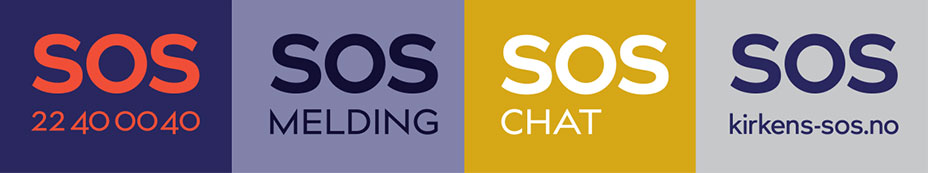 KIRKENS SOS BJØRGVIN INNFØRINGSKURS Målsetting for innføringskurset:dyktiggjøre nye frivillige medarbeidere til selvmordsforebyggende krisetjenestegi forståelse for tjenestens prinsipper og målsettingergi kunnskap til å møte mennesker på en faglig forsvarlig måteutvikling av ferdigheter som skal til for å betjene krisetjenestenbevisstgjøring av holdninger som skaper gode SOS-møterGjennomgående i hele kurset:KunnskapHoldningerFerdigheterØvelser/praksisogKirkens SOS samtalemetodikk:LytteUtforske følelserAvdekke selvmordsfareFaglig ansvarlig: Leder Greta GramstadUndervisning ved:Greta Gramstad, lederKarl Dag Bærug, netlederHildegunn Bjørdal Alnes, veiledningsansvarligJan Ingvald Pettersen, SOS-faglig medarbeiderGrethe Lunde, SOS-faglig medarbeiderMargrethe Telnes Vedvik, SOS-faglig medarbeiderInnføringskurs for frivillige medarbeidereNovember 2020 – Januar 2021Sted: Kong Oscars gate 62 samt nettundervisning. Tid: kl. 17.00 til 21.00Innføringskurs for frivillige medarbeidereNovember 2020 – Januar 2021Sted: Kong Oscars gate 62 samt nettundervisning. Tid: kl. 17.00 til 21.00DatoTemaMandag 2.11Tirsdag 3.11På vei inn i noe nytt: Kirkens SOS visjon, holdninger og verdierVårt utgangspunkt, særpreg, verdigrunnlag og oppdrag. Om forventninger og motivasjon. Hva innebærer rollen som frivillig medarbeider ved Kirkens SOS?Hvordan møte den selvmordsnæreDeltakerne skal lære å skille mellom selvmordstanker og akutt selvmordsfare. Gjennom refleksjon og øvelser lærer vi hvordan håndtere disse samtalene. Mandag 9.11Den gode samtalenOm krisesamtalens form, innhold og hensikt. Om det å lytte til mennesker i krise, om det å se, støtte og styrke. Vi tar opp noen tema og livssituasjoner som vi kan møte hos dem som tar kontakt, som ensomhet, psykisk sykdom og relasjonsutfordringer.10.11 – 15.11Prøvevaktperiode: 1 vaktMandag 16.11Tirsdag 17.11Å ta vare på seg selv og hverandreVeiledning etter prøvevakt.Grensesetting. Deltakerne skal bli bevisst egne holdninger og jobbe med hvordan sette grenser både for seg selv og den som skriver eller ringer.Når tro møter troKirkens SOS som diakonal virksomhet. Deltakerne får øvelse i å sette ord på egen tro og erfaring, og i å møte andres tro med respekt. Det handler om eksistensielle spørsmål, troshistorier og forbønnstjeneste.Mandag 30.11Tirsdag 1.12Et skrivende medmenneske - SOSmeldinger Deltakerne skal få kjennskap til og øvelse i hvordan samtalemetodikken brukes i SOSmeldinger.Et skrivende medmenneske – SOSchatKurskveld for deltakere som skal besvare SOSchat. Øvelser, refleksjon og samtalemetodikk.2.12 – 10.1Praksisperiode: 2 vakterMandag 11.1Tirsdag 12.1Hva skjer med meg i møte med innringer og innskriver?Veiledning etter praksisvakter.Sorg og tap.Kirkens SOS - en håpsbærende tjenesteLivet på vakt: oppsummering av kurset og praktisk informasjon.Avslutning med forbønn ved terskelen til en ny tjeneste.Fra medio januar 202124 vakter, veiledning og fagsamlinger. Kursbevis